A Design for Living 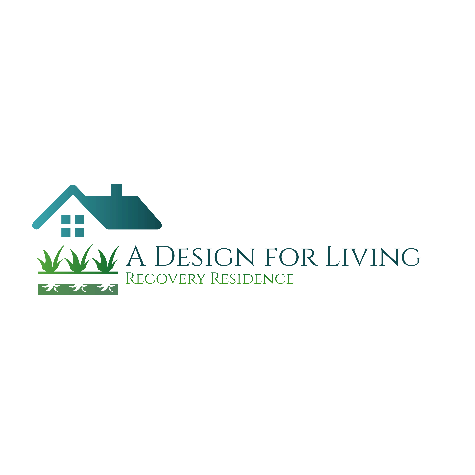 Recovery ResidenceResidency AgreementInitial move in cost are $450.00 this covers:	First week = $225.00	Non-Refundable deposit = $225.00Weekly rent $225.00 per week due at the house meetingI agree to keep the rented space in the same or better condition as when rented to me.I agree to abide by all other signed and not signed agreements as a condition of my residency at A Design for Living.Rent is to be paid in advance at the house meeting.Failure to maintain any agreement is ground for dismissal.I understand that no portion of the above mentioned cost will be returned if I am asked to leave.The last week rent will be used solely as rent if:You have completed your six month commitment and given 2 week notice that you are moving.You have done no damage to A Design for Living property or any co-tenant propertyYou have remained clean/sober your entire stayYou have not been administratively dischargedYou have returned all house keys and property of “A Design for Living”My signature indicates that I have read and understand the rental agreement and agree to adhere to its terms._______________________________		Date: ________________________Resident Signature_______________________________		Date: ________________________Staff Signature_______________________________		Date: ________________________Director Signature